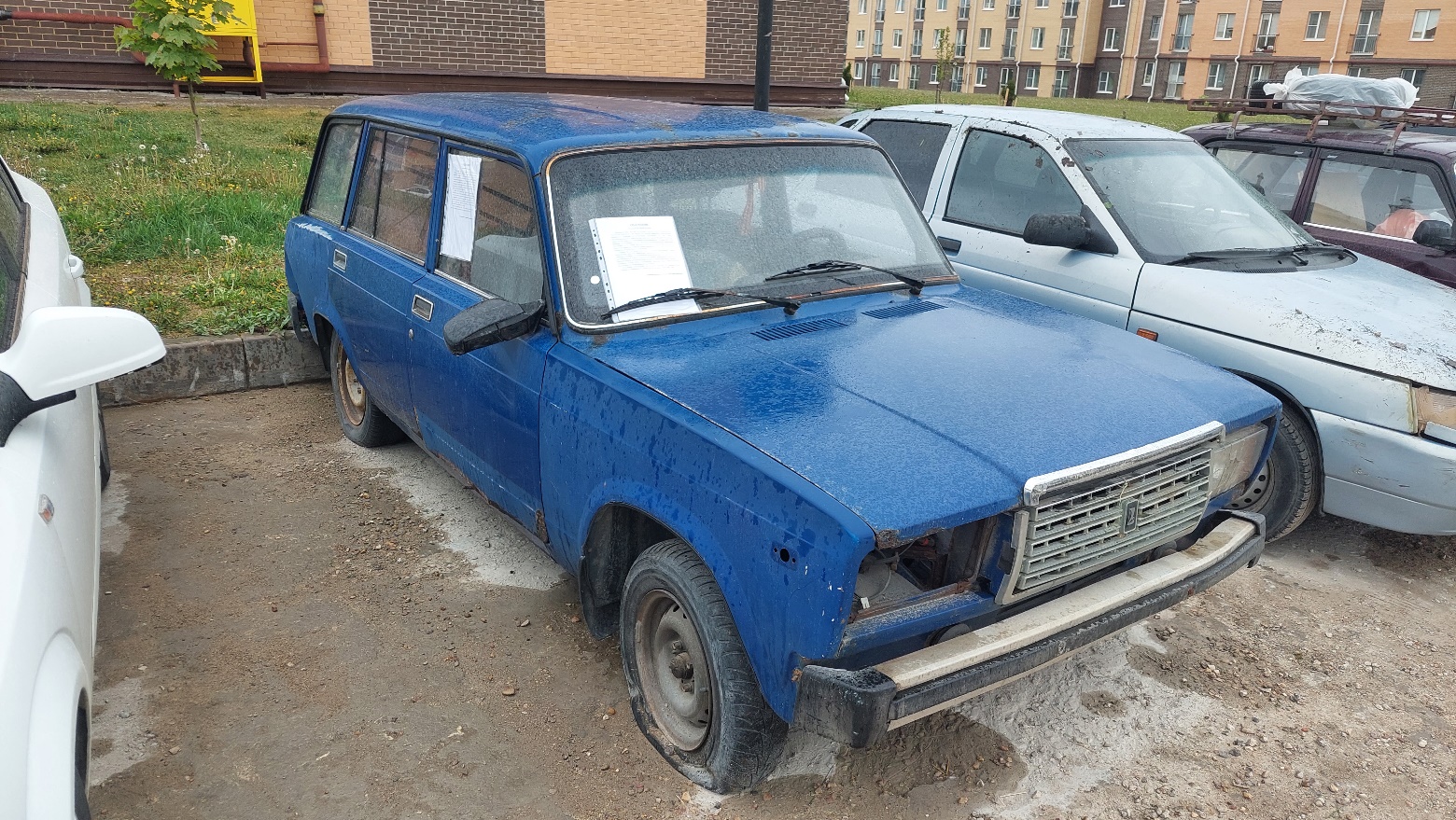 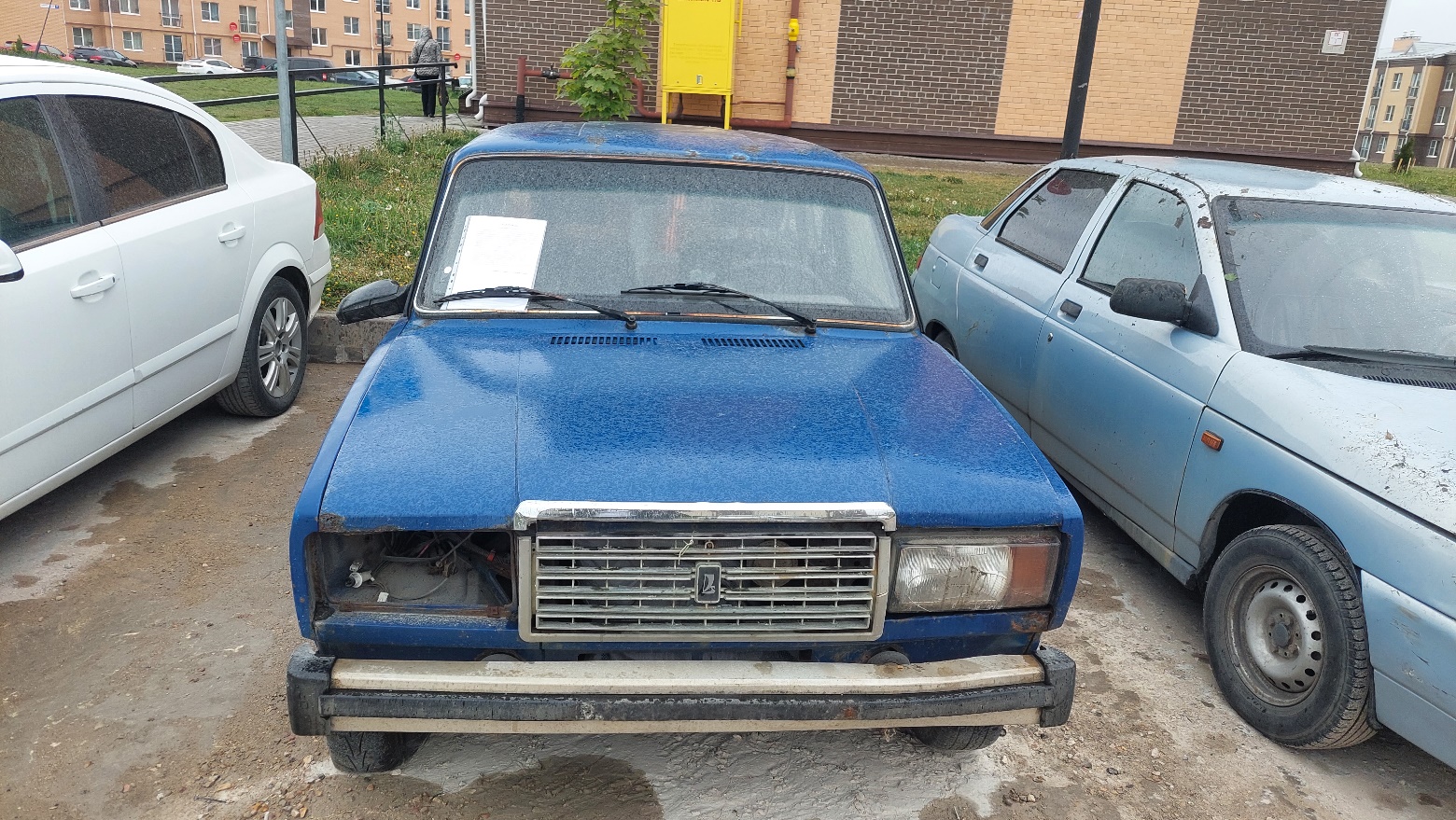 Адрес БРТСМарка БРТСЦвет БРТСГосударственный регистрационный знакДата размещения уведомленияг. Москва, п. Новофедоровское, ул. Вышгородская, д.25ВАЗ 2104Темно синего цветаБезгосударственныхрегистрационныхзнаков19.05.2023